- Для уменьшения боли и отека к месту укуса на 10 минут приложите холод.- Нанесите на место укуса кашицу, приготовленную из простой пищевой соды и воды. Можно смочить вату в растворе пищевой соды и приложить к месту укуса, чтобы уменьшить зуд (лучше привязать на 1-2 ч).- Если припухлость в месте укуса очень выражена, зона покраснения более 10 см, отмечается выраженный зуд, примите противоаллергическое средство.- Если сохраняется выраженный зуд, нарастает отек и увеличивается диаметр покраснения, следует немедленно обратиться к врачу.- Старайтесь избегать мест роения пчел и ос. Не устраивайте пикники или привалы, если заметили рядом гнездо этих насекомых.Народные методы лечения укусов пчел, ос  и шмелей1. Разжевать и приложить к пораженному месту листик подорожника.
2. Привязать к месту укуса листик одуванчика, предварительно помятый.
3. Прикрепить к пораженному месту листочки петрушки. Это устранит боль и припухлость.4. Разрезать сырую луковицу и срезом прикрепить к месту укуса. Оставить на ночь.ТЕЛЕФОНЫ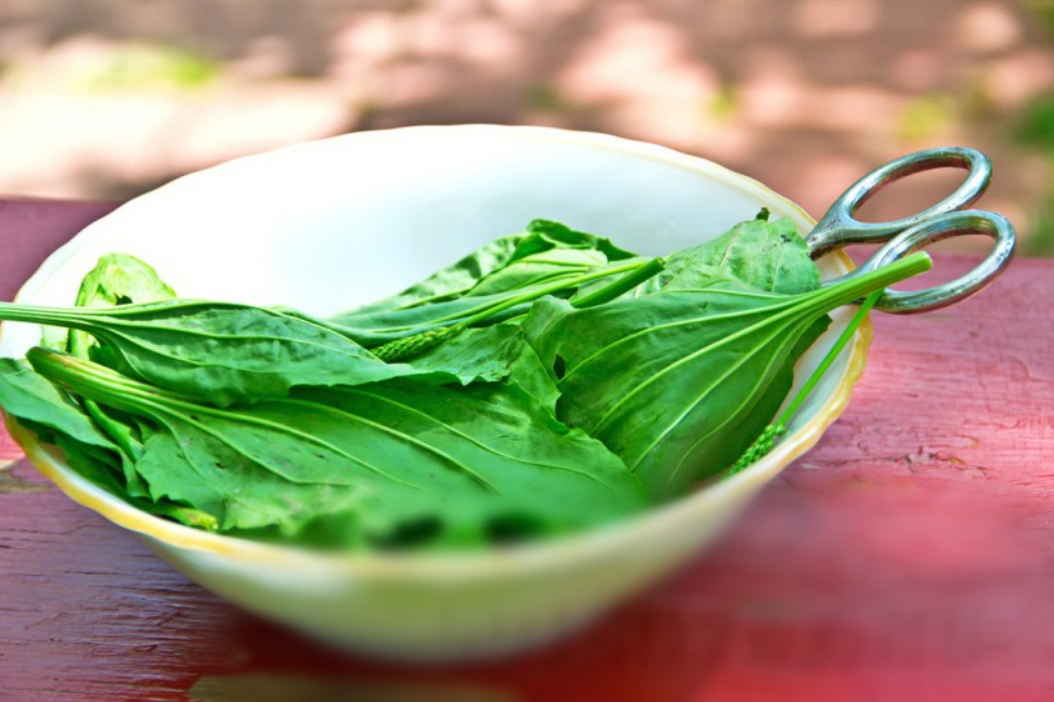 ПОЖАРНЫЕ                            101     01ПОЛИЦИЯ                                102     02СКОРАЯ ПОМОЩЬ                103     03ГАЗОВАЯ СЛУЖБА                104     04УЧЕБНО-МЕТОДИЧЕСКИЙЦЕНТР ПО ГРАЖДАНСКОЙ ОБОРОНЕИ ЧРЕЗВЫЧАЙНЫМ СИТУАЦИЯМ РЕСПУБЛИКИ ТАТАРСТАН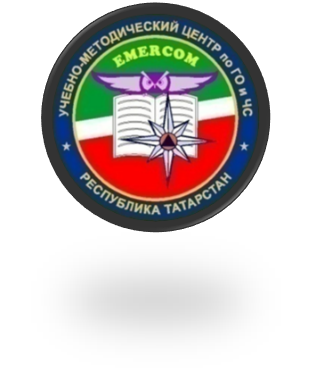 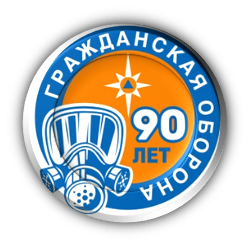 ПАМЯТКАВас ужалило насекомое…Что делать?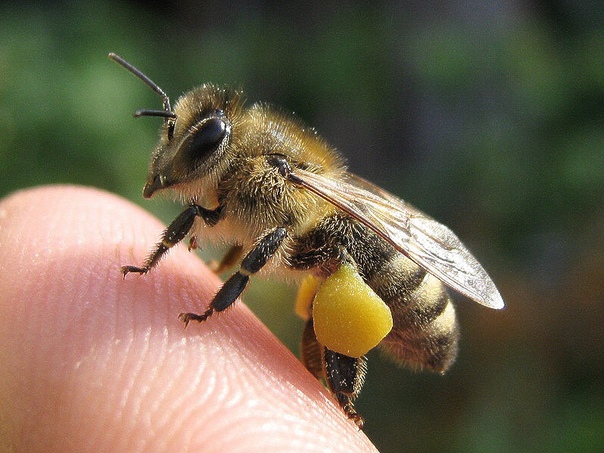 г. Нижнекамск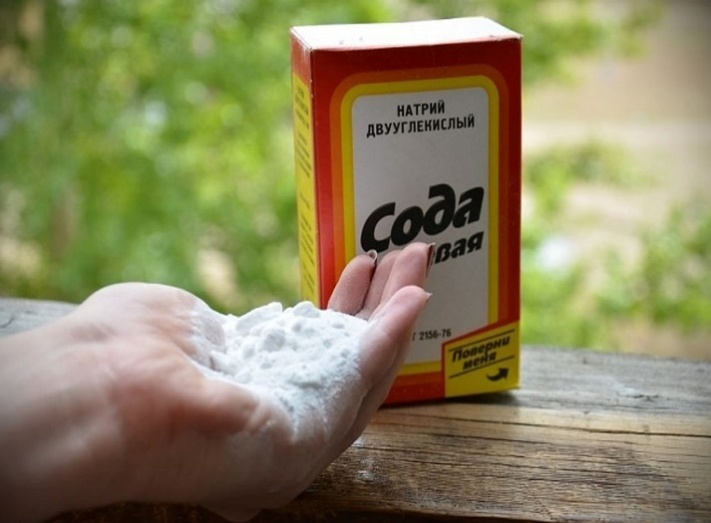 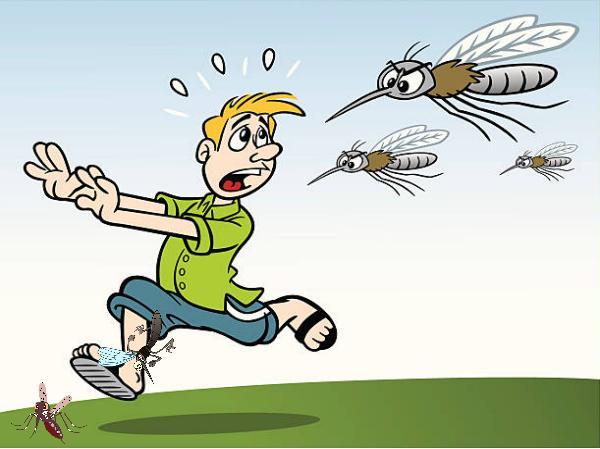 Жало комара не опасно для человеческого организма, но комар является переносчиком различных заболеваний. После комариного укуса  вместе с ядом в тело человека попадает вещество, которое не позволяет крови свертываться, что в свою очередь позволяет комару без препятствий принимать пищу. В результате небольшой аллергической реакции  на месте укуса может появиться волдырь и покраснение.Что делать после укуса?
1. Сделать крепкий раствор пищевой соды и периодически обрабатывать зудящее место.
2. Смазать укусы спиртовой настойкой календулы, борным спиртом, томатным соком.
3. Сделать холодную примочку.
4. При множественных укусах принять антигистаминное средство (супрастин, цетрин)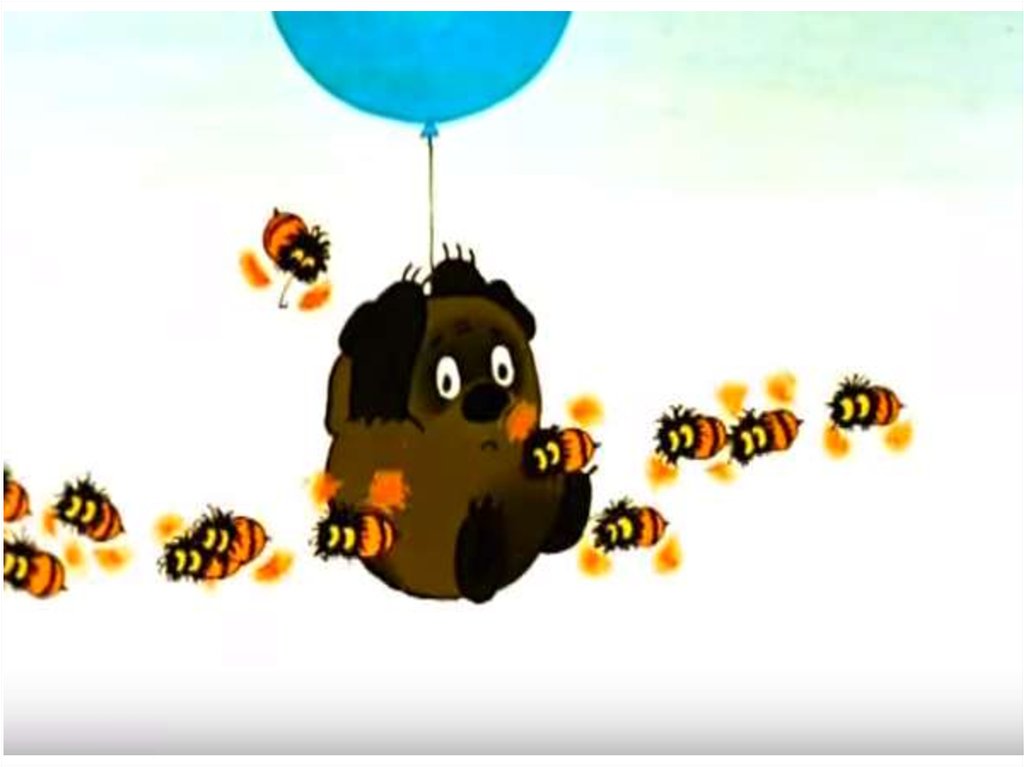 5. В походной аптечке следует держать антигистаминный препарат (снимает зуд и даже устраняет ожоги крапивы).Народные методы1.Обработать сметаной или кефиром.
2. Приложить к месту укуса лист черемухи или подорожника.
Жалящие насекомые кусают в целях самообороны. Жало следует тут же изъять из ранки. В месте укуса тело краснеет, припухает, болит и становится горячим. Что же делать и как себя вести, чтобы насекомые Вас не ужалили? - Не нужно паниковать, размахивать руками, делать резких движений. Если пчела или оса летает вокруг Вас или села Вам на одежду или тело, надо спокойно дать пчеле обследовать Вас.- На природе, где много цветов, не ходить босиком. В траве могут оказаться жалящие насекомые.- Будьте осторожны при употреблении сладких продуктов и напитков на открытом воздухе. - Старайтесь не носить слишком просторную одежду и распускать волосы - насекомое может запутаться в них и ужалить Вас.- Не расчёсывайте поражённый участок, это способствует распространению яда.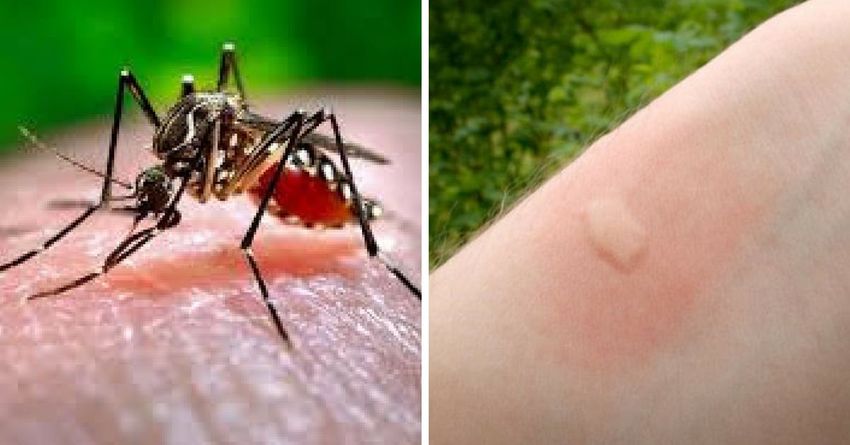 